2019 Montana Student Volunteer Award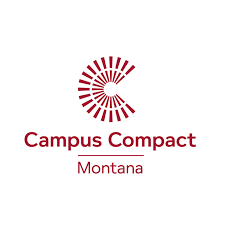 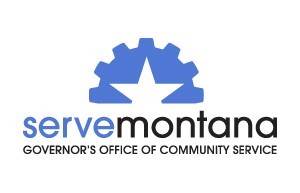 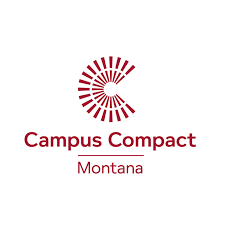 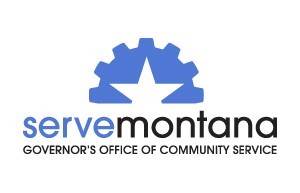 The 2019 Montana Student Volunteer Award recognizes college student volunteers across the state who have dedicated their efforts to serving the community while also pursuing their college degrees and certificates. Recipients are recognized with a certificate from the Governor’s Office at a home sporting event or similarly prominent campus events for those campuses without athletics programs. Nominee Criteria:Student must be enrolled at a Montana Campus Compact (MTCC) Institution.Student must have recent volunteer experience within the state of Montana and/or through their college. Student must be willing to receive the award at an agreed-upon campus event (sporting or otherwise). All students currently enrolled in a MTCC institution are eligible for nomination.Selected nominees will be vetted by the Governor’s staff. If the nominee does not meet the criteria, another nominee will be selected.Submission Instructions:
Submit the completed nomination form along with a digital photo of the student by October 14, 2019.Send submissions to ServeMontana, the Governor’s Office of Community Service and the MTCC office:Email to serve@mt.gov  and vanek@mtcompact.org The Governor’s Office of Community Service will contact you confirming receipt of your nomination. If you do not hear from them within 3 business days, call 406-444-9077 to confirm the nomination form arrived.Nomination and Award Process:Nominations must be submitted by October 14, 2019.Upon approval, the Governor’s staff will notify the nominator and/or campus representative and mail the award certificate to the campus.Once the certificate is received, the nominator or campus representative will coordinate with the Student Volunteer Award recipient to determine an appropriate campus event for the award presentation.The nominator or campus representative determines the presentation method for the event. We encourage co-presenting with a Campus Compact Board or CEO Council member and advisory committee member, but he presenter can be the nominator, another campus representative, campus CEO, and/or other staff or faculty member(s).Once the event date has been selected, the nominator or campus representative will notify the Governor’s Office (serve@mt.gov) and Josh Vanek at MTCC (vanek@mtcompact.org) via email.If possible, campus staff takes a photo, shares on social media, and with the Governor’s Office and Campus Compact, via emails above.2019 Montana Student Volunteer Award NominationNominee Information:
Nominator Information:
The nominator is the local campus representative, often the MTCC Advisory Committee member, who is responsible for receiving the award certificate and arranging the recognition event.
Campus Representative Information (only If different than nominator)
Person who is responsible for receiving the award certificate and arranging the recognition event, if different from the nominator.
List three words that describe the nominee:Nominee ReferencesPlease provide two references that can verify or give additional information on the nominee’s service activities. References should not include the nominee, nominator, or any person related to the nominee. Please describe the reference’s relationship to the nominee; examples are co-worker, volunteer supervisor, teacher, etc. Nomination NarrativeDescribe why you are nominating this individual. Please include details (dates, places, organizations) about the type of service or volunteering the nominee does. Please use details, and limit your narrative to fewer than 300 words. Please remember to include a photograph of your award recipient!Thank you!Name Mailing AddressCity/State/ZipNominee’s Home TownStudent’s Email AddressPhone NumberBirth DateCollege or University AttendingNameCampusAddressCity/State/ZipDay PhoneEmailHow do you know the nominee?NameAddressCity/State/ZipDay PhoneEmailDate, time and place of award event (if available)1. 2. 3. Reference 1Reference 1Reference 2Reference 2NameNameRelationship to NomineeRelationship to NomineeEmailEmailDay PhoneDay Phone